ExerciseWrite the java source code which reads a number as input and determines whether it is odd or even.Test DataIntegers entered 8 and 7Source Codepackage CSN_Java_Progs;import java.util.Scanner;public class OddorEvenNum {	public static void main(String[] args) {		// Input a number and determine if it is odd or even		int num;	    	System.out.println("Enter an integer of your choice:");	   	 Scanner input = new Scanner(System.in);	    	num = input.nextInt();	   	 /* If number is divisible by 2 with no remainder it is an 	     	* even number else it is an odd number*/	   	if ( num % 2 == 0 )	        		System.out.println("The number is even");	     	else	        		System.out.println("The number is odd");	}}Output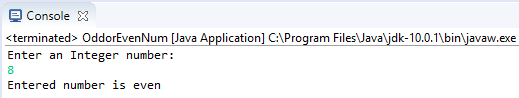 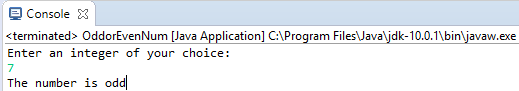 